安全隐患排查紧急调度会8月26日晚，为妥善防范应对暴雨天气预警，区商务局主要负责同志带队对万达广场、电子时代广场、德信泉超市等大型商超防汛工作进行夜查。实地查看了企业防汛工作开展情况，要求各企业全面排查因暴雨天气可能存在的安全隐患，坚持做好值班值守，如遇险情第一时间报备，坚决守住防汛安全底线。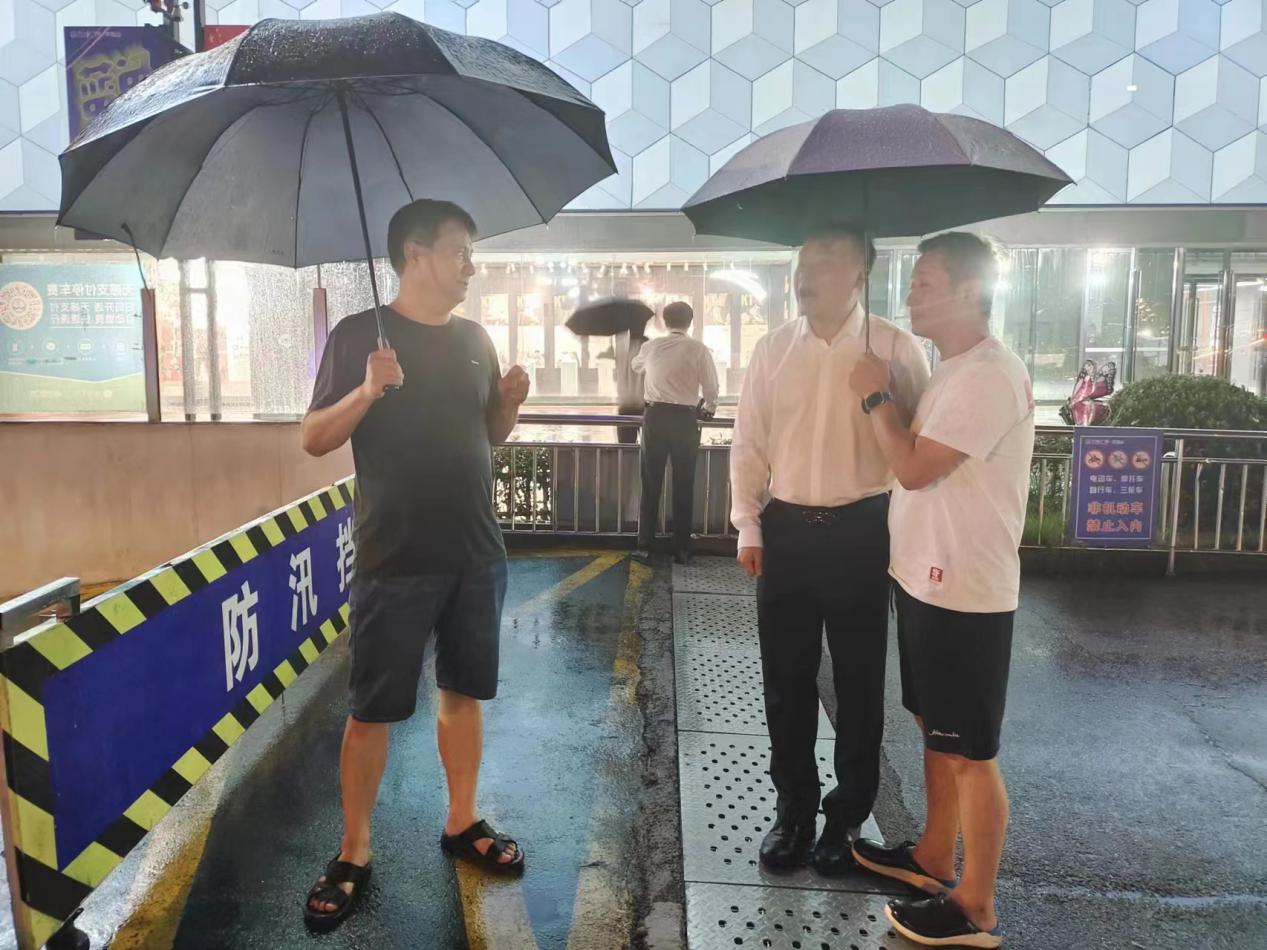 